﻿ Ogłoszenie powiązane:Ogłoszenie nr 489016-2013 z dnia 2013-11-28 r. Ogłoszenie o zamówieniu - Katowice
CZĘŚĆ I . Licencji oprogramowań: Microsoft Office 2013 Professional Plus 100 licencji, Microsoft Windows 8 Professional Upgrade 80 licencji, Microsoft Office Visio 2013 Professional 10 licencji, Microsoft Project 2013 Professional 5...
Termin składania ofert: 2013-12-06 Numer ogłoszenia: 502134 - 2013; data zamieszczenia: 05.12.2013

OGŁOSZENIE O ZMIANIE OGŁOSZENIAOgłoszenie dotyczy: Ogłoszenia o zamówieniu.Informacje o zmienianym ogłoszeniu: 489016 - 2013 data 28.11.2013 r.SEKCJA I: ZAMAWIAJĄCYGłówny Instytut Górnictwa, pl. Gwarków 1, 40-166 Katowice, woj. śląskie, tel. 032 2581631-9, fax. 0322596533.SEKCJA II: ZMIANY W OGŁOSZENIUII.1) Tekst, który należy zmienić:Miejsce, w którym znajduje się zmieniany tekst: IV.4.4.. W ogłoszeniu jest: IV.4.4) Termin składania wniosków o dopuszczenie do udziału w postępowaniu lub ofert: 06.12.2013 godzina 09:00, miejsce: Główny Instytut Górnictwa Plac Gwarków 1, 40 - 166 Katowice Gmach Dyrekcji, Dział Handlowy (FZ-1) pokój 226, II piętro.. W ogłoszeniu powinno być: IV.4.4) Termin składania wniosków o dopuszczenie do udziału w postępowaniu lub ofert: 10.12.2013 godzina 09:00, miejsce: Główny Instytut Górnictwa Plac Gwarków 1, 40 - 166 Katowice Gmach Dyrekcji, Dział Handlowy (FZ-1) pokój 226, II piętro.. 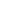 